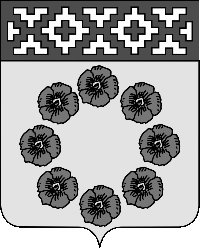 РАСПОРЯЖЕНИЕАдминистрации  Пестяковского муниципального  районаИвановской области«19»  марта 2019 г. №60    	                                                 пос. Пестяки «Об утверждении плана проведения проверок соблюдения требованийземельного законодательства физическими лицами                                                                                                   на 2 квартал 2019 года»          Руководствуясь Федеральным законом от 06.10.2003 г. № 131-ФЗ «Об общих принципах организации местного самоуправления в Российской Федерации», Федеральным законом от 26.12.2008 года № 294-ФЗ «О защите прав юридических лиц и индивидуальных предпринимателей при осуществлении государственного контроля (надзора) и муниципального контроля», законом Ивановской области от 09.11.2015 года  № 112-ОЗ «О порядке осуществления муниципального контроля на территории муниципальных образований Ивановской области», Уставом Пестяковского муниципального района», Положением об отделе муниципального контроля Администрации Пестяковского муниципального района:          1. Утвердить    план    проверок   соблюдения требований земельного законодательства физическими лицами  на 2 квартал 2019 года (прилагается).          2.  Контроль за исполнением настоящего  распоряжения  возложить   на начальника отдела муниципального контроля Администрации Пестяковского муниципального района.          3.  Разместить       настоящее     распоряжение    на   официальном  сайте Пестяковского муниципального района.	4.  Настоящее распоряжение вступает в силу со дня его принятия.ГлаваПестяковского муниципального района                                        А.А. Самышин                                      